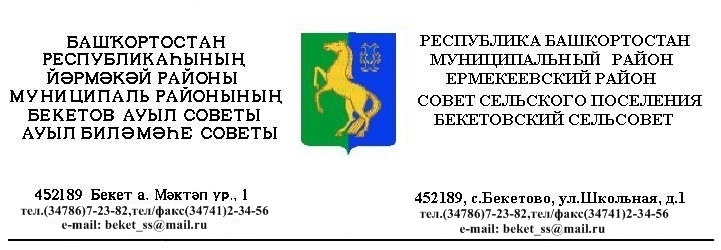 ҠАРАР                                                                                РЕШЕНИЕ«16 » декабрь   2013 й.                   №  31.8                          «16» декабря 2013 г.О предоставлении льготы по арендной плате за аренду муниципальных объектов недвижимости  государственным и муниципальным учреждениям, обществам и организациям инвалидов, ветеранов, общественных движений, партий, союзов, объединений, профсоюзов, благотворительных фондов на 2014 годВ соответствии со статьями 421 и 614 Гражданского кодекса Российской Федерации, подпунктом 1 пункта 1 статьи 14 Федерального закона от 06 октября 2003 года № 131-ФЗ «Об общих принципах организации местного самоуправления в Российской Федерации» Совет сельского поселения Бекетовский сельсовет  муниципального района Ермекеевский район Республики Башкортостан решил:1. Предоставить  льготу по арендной плате за  аренду муниципальных объектов недвижимости  государственным и муниципальным учреждениям, обществам и организациям инвалидов, ветеранов, общественных движений, партий, союзов, объединений, профсоюзов, благотворительных фондов в полном объеме арендной платы начисленной на 2014 год.	2.  Комитету по управлению собственностью Министерства земельных и имущественных отношений Республики Башкортостан по Ермекеевскому району привести расчеты арендной платы по договорам аренды муниципального недвижимого имущества в соответствии с настоящим решением. 	3. Контроль за выполнением  настоящего решения возложить на постоянную комиссию Cовета по бюджету, налогам и вопросам собственности .	4. Настоящее решение вступает в силу с момента его подписания. Глава сельского поселенияБекетовский сеьсовет                        З.З.Исламова 